  Обучающее занятие по математике для детейраннего возраста (2-3 года).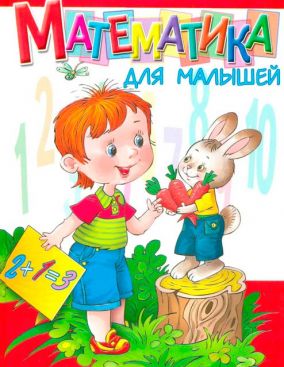           В возрасте 2-3 года у ребенка появляются элементарные математические представления. Он уже знаком с основными направлениями: вперед, назад, вверх, вниз, вбок; способен различать предметы по размеру (большой, маленький, такой же), определять их множество (один, два, много).        Счетные палочкиИгра помогает освоить счёт, познакомиться с геометрическими фигурами, понятием о симметрии.Необходимый инвентарь: набор счетных палочек (карандашей, соломинок, спички).◈ Выкладывайте вместе с малышом различные картинки или фигурки из палочек — домик, грибок, елку, ежика, стрекозу, цветы, кораблик, зонтик, буквы. Рассказывайте ребенку, как называется та или иная фигура.◈ Из счетных палочек можно стоить колодцы (квадратного или треугольного сечения).                                                                          Кто быстрееИгра помогает освоить понятия «длинное» - «короткое».Необходимый инвентарь: две машинки, веревочки(ниточки).◈ Привяжите к двум машинкам веревочки — короткую и длинную. Отдайте малышу машину с короткой веревочкой.◈ Предложите посмотреть, чья машина «доберется» до хозяина первой, если каждый будет наматывать свою веревку на карандаш.◈ Положив веревочки рядом, наглядно покажите, что такое длинное и короткое.Один – туда, один - сюдаИгра способствует развитию мелкой моторики, обучает счету.Необходимый инвентарь: две емкости (ведерки, коробки), кубики или мелкие предметы.◈ Выложите перед малышом кубики и поставьте два ведерка или две коробки. Предложите малышу разложить кубики по коробкам.◈ Беря в руку кубик и помещая его в коробку, говорите: «Один — в эту коробку, вот еще один — в другую».◈ Когда ребенок усвоит понятие «один», начинайте брать по два предмета: «Я положу два кубика в эту коробку, а ты положи, пожалуйста, два кубика в другую коробку».Много малоИгра способствует развитию логического мышления, знакомит с элементарными математическими понятиями.Необходимый инвентарь: две одинаковые коробки, кубики одного цвета.◈ В одну коробку положите 10 кубиков, а в другую — 3. Предложив малышу построить башню или дом, попросите: «Принеси мне, пожалуйста, коробку, в которой лежит много кубиков». Если ребенок затрудняется, помогите ему.◈ После того, как вы построили башни, сравните, какая из них выше (та, в которой кубиков больше).◈ Чаще повторяйте слова «много», «мало», употребляя их в различных ситуациях.«Раз ступенька...»Игра помогает освоить счет.◈ Поднимаясь по лестнице, считайте ступеньки. Не просите ребенка повторять за вами, он будет делать это сам, когда поймет суть игры.◈ Считайте, сколько яблок или конфет вы купили, сколько тарелок ставите на стол и т. дПодбери крышкуИгра развивает навыки классифицирования и сопоставления предметовНеобходимый инвентарь: кастрюли с крышками.◈ Дети с удовольствием проводят время вместе с мамой на кухне.◈ Пока вы готовите, расскажите ребенку, что у вас перепутались крышки и теперь вы не знаете, какая крышка от какой кастрюли.◈ Попросите малыша помочь вам подобрать крышки по размеру.       Мы надеемся, что то время, которое вы уделяете ребенку во время этих вынужденных каникул, получается удивительно наполненным, ярким, развивающим, и при этом позволяет вам отвлекаться на свои дела и не позволяет скучать ни вам, ни вашему малышу.